SZÁNDÉKNYILATKOZAT ÓVODAI FELVÉTELREAlulírott,,……………….....................................................................................szülő/törvényes képviselő kérem gyermekem óvodai felvételét a Csip-Csup Csodák Magánóvodába, a 2021/2022. nevelési évre.Gyermek adatai (Kérjük az adatokat a hivatalos okmányoknak megfelelően kitölteni!)Gyermek neve: …………………..…………………………………………………………..Születési hely, idő: ……………………………………………………………………………Állampolgársága:……………………………………………………………………................Anyja leánykori neve:…………………………………………………………………………Apa neve:……………………………………………………………………………………...Állandó lakcím (lakcímkártya szerint): ……………………………………………………….Tartózkodási hely:……………………………………………………………………………….TAJ szám: ………………………………………………………………………….................Étel-gyógyszer allergia:……………………………………………………………………......................Gyermekorvosának neve:………………………………………………………………………………...Saját háztartásomban eltartott kiskorú gyermekeim száma: ………………………...…főEgyéb fontos tudnivaló gyermekemről:…………………………………………………………………………………..…………………………………………………………………………………………………...………………Dátum: …………………….……………………………………………        ………………………………………………               Szülő aláírása                                                                Szülő aláírásaCsip-Csup Csodák Magánóvoda1141 Budapest Vezér út 84.OM 034578Tel.:06-30-332-8042E-mail: csipcsupovi@gmail.com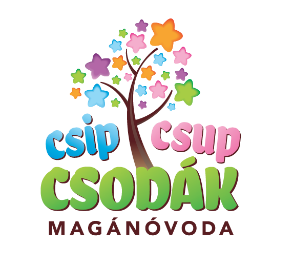 